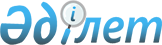 О внесении изменений в решение Панфиловского районного маслихата от 25 декабря 2020 года № 6-82-445 "О бюджете Панфиловского района на 2021-2023 годы"Решение Панфиловского районного маслихата Алматинской области от 30 марта 2021 года № 7-3-16. Зарегистрировано Департаментом юстиции Алматинской области 8 апреля 2021 года № 5922
      В соответствии с пунктом 5 статьи 104 и пунктом 4 статьи 106 Бюджетного кодекса Республики Казахстан от 4 декабря 2008 года, подпунктом 1) пункта 1 статьи 6 Закона Республики Казахстан от 23 января 2001 года "О местном государственном управлении и самоуправлении в Республике Казахстан", Панфиловский районный маслихат РЕШИЛ:
      1. Внести в решение Панфиловского районного маслихата "О бюджете Панфиловского района на 2021-2023 годы" от 25 декабря 2020 года № 6-82-445 (зарегистрирован в Реестре государственной регистрации нормативных правовых актов № 5850, опубликован 12 января 2021 года в эталонном контрольном банке нормативных правовых актов Республики Казахстан) следующие изменения: 
      пункт 1 указанного решения изложить в новой редакции: 
      "1. Утвердить районный бюджет на 2021-2023 годы согласно приложениям 1, 2 и 3 к настоящему решению соответственно, в том числе на 2021 год в следующих объемах:
      1) доходы 15 668 870 тысяч тенге, в том числе:
      налоговые поступления 3 356 977 тысяч тенге;
      неналоговые поступления 28 596 тысяч тенге;
      поступления от продажи основного капитала 186 820 тысяч тенге;
      поступления трансфертов 12 096 477 тысяч тенге;
      2) затраты 15 716 330 тысяч тенге;
      3) чистое бюджетное кредитование 102 336 тысяч тенге, в том числе: бюджетные кредиты 135 265 тысяч тенге; 
      погашение бюджетных кредитов 32 929 тысяч тенге;
      4) сальдо по операциям с финансовыми активами 216 214 тысяч тенге, в том числе:
      приобретение финансовых активов 216 214 тысяч тенге; 
      поступления от продажи финансовых активов государства 0 тенге;
      5) дефицит (профицит) бюджета (-) 366 010 тысяч тенге;
      6) финансирование дефицита (использование профицита) бюджета 366 010 тысяч тенге, в том числе:
      поступление займов 135 265 тысяч тенге; 
      погашение займов 68 820 тысяч тенге; 
      используемые остатки бюджетных средств 299 565 тысяч тенге.".
      2. Приложение 1 к указанному решению изложить в новой редакции согласно приложению к настоящему решению. 
      3. Контроль за исполнением настоящего решения возложить на постоянную комиссию Панфиловского районного маслихата "По вопросам бюджета, экономики, аграрным, предпринимательства, производства, автомобильных дорог и строительства".
      4. Настоящее решение вводится в действие с 1 января 2021 года. Районный бюджет на 2021 год
					© 2012. РГП на ПХВ «Институт законодательства и правовой информации Республики Казахстан» Министерства юстиции Республики Казахстан
				
      Председатель сессии Панфиловского

      районного маслихата

У. Бегимбекова

      Секретарь Панфиловского

      районного маслихата

Е. Шокпаров
Приложение к решению Панфиловского районного маслихата от 30 марта 2021 года № 7-3-16Приложение 1 к решению Панфиловского районного маслихата от 25 декабря 2020 года № 6-82-445 
Категория
Категория
Категория
Категория
Сумма (тысяч тенге)
Класс
Класс
Класс
Сумма (тысяч тенге)
Подкласс
Подкласс
Сумма (тысяч тенге)
Наименование
Сумма (тысяч тенге)
1
2
3
4
5
1. Доходы
15 668 870
1
Налоговые поступления
3 356 977
01
Подоходный налог
1 256 890
1
Корпоративный подоходный налог
1 256 890
04
Hалоги на собственность
1 847 285
1
Hалоги на имущество
1 847 285
05
Внутренние налоги на товары, работы и услуги
201 143
2
Акцизы
13 565
3
Поступления за использование природных и других ресурсов
165 612
4
Сборы за ведение предпринимательской и профессиональной деятельности
21 123
5
Налог на игорный бизнес
843
08
Обязательные платежи, взимаемые за совершение юридически значимых действий и (или) выдачу документов уполномоченными на то государственными органами или должностными лицами
51 659
1
Государственная пошлина
51 659
2
Неналоговые поступления
28 596
01
Доходы от государственной собственности
23 983
5
Доходы от аренды имущества, находящегося в государственной собственности
23 875
7
Вознаграждения по кредитам, выданным из государственного бюджета
108
03
Поступления денег от проведения государственных закупок, организуемых государственными учреждениями, финансируемыми из государственного бюджета
70
1
Поступления денег от проведения государственных закупок, организуемых государственными учреждениями, финансируемыми из государственного бюджета
70
04
Штрафы, пени, санкции, взыскания, налагаемые государственными учреждениями, финансируемыми из государственного бюджета, а также содержащимися и финансируемыми из бюджета (сметы расходов) Национального Банка Республики Казахстан
215
1
Штрафы, пени, санкции, взыскания, налагаемые государственными учреждениями, финансируемыми из государственного бюджета, а также содержащимися и финансируемыми из бюджета (сметы расходов) Национального Банка Республики Казахстан, за исключением поступлений от организаций нефтяного сектора 
215
06
Прочие неналоговые поступления
4 328
1
Прочие неналоговые поступления
4 328
3
Поступления от продажи основного капитала
186 820
01
Продажа государственного имущества, закрепленного за государственными учреждениями
22 465
1
Продажа государственного имущества, закрепленного за государственными учреждениями
22 465
03
Продажа земли и нематериальных активов
164 355
1
Продажа земли
154 065
2
Продажа нематериальных активов
10 290
4
Поступления трансфертов
12 096 477
01
Трансферты из нижестоящих органов государственного управления
181 252
3
Трансферты из бюджетов городов районного значения, сел, поселков, сельских округов
181 252
02
Трансферты из вышестоящих органов государственного управления
11 915 225
2
Трансферты из областного бюджета
11 915 225
Функциональная группа
Функциональная группа
Функциональная группа
Функциональная группа
Функциональная группа
Сумма (тысяч тенге)
Функциональная подгруппа
Функциональная подгруппа
Функциональная подгруппа
Функциональная подгруппа
Сумма (тысяч тенге)
Администратор бюджетных программ
Администратор бюджетных программ
Администратор бюджетных программ
Сумма (тысяч тенге)
Бюджетная программа
Бюджетная программа
Сумма (тысяч тенге)
Наименование
Сумма (тысяч тенге)
1
2
3
4
5
6
2. Затраты
15 716 330
01
Государственные услуги общего характера
335 284
1
Представительные, исполнительные и другие органы, выполняющие общие функции государственного управления
276 160
112
Аппарат маслихата района (города областного значения)
22 305
001
Услуги по обеспечению деятельности маслихата района (города областного значения)
22 055
003
Капитальные расходы государственного органа 
250
122
Аппарат акима района (города областного значения)
253 855
001
Услуги по обеспечению деятельности акима района (города областного значения)
132 503
003
Капитальные расходы государственного органа 
1 400
113
Целевые текущие трансферты из местных бюджетов
119 952
2
Финансовая деятельность
28 958
452
Отдел финансов района (города областного значения)
28 958
001
Услуги по реализации государственной политики в области исполнения бюджета и управления коммунальной собственностью района (города областного значения)
21 421
003
Проведение оценки имущества в целях налогообложения
4 940
010
Приватизация, управление коммунальным имуществом, постприватизационная деятельность и регулирование споров, связанных с этим 
2 097
018
Капитальные расходы государственного органа 
500
5
Планирование и статистическая деятельность
30 166
453
Отдел экономики и бюджетного планирования района (города областного значения)
30 166
001
Услуги по реализации государственной политики в области формирования и развития экономической политики, системы государственного планирования
30 166
02
Оборона
40 859
1
Военные нужды
19 213
122
Аппарат акима района (города областного значения)
19 213
005
Мероприятия в рамках исполнения всеобщей воинской обязанности
19 213
2
Организация работы по чрезвычайным ситуациям
21 646
122
Аппарат акима района (города областного значения)
21 646
007
Мероприятия по профилактике и тушению степных пожаров районного (городского) масштаба, а также пожаров в населенных пунктах, в которых не созданы органы государственной противопожарной службы
21 646
03
Общественный порядок, безопасность, правовая, судебная, уголовно-исполнительная деятельность
9 833
9
Прочие услуги в области общественного порядка и безопасности
9 833
485
Отдел пассажирского транспорта и автомобильных дорог района (города областного значения)
9 833
021
Обеспечение безопасности дорожного движения в населенных пунктах
9 833
06
Социальная помощь и социальное обеспечение
2 905 322
1
Социальное обеспечение
1 439 406
451
Отдел занятости и социальных программ района (города областного значения)
1 439 406
005
Государственная адресная социальная помощь
1 439 406
2
Социальная помощь
1 400 367
451
Отдел занятости и социальных программ района (города областного значения)
1 400 367
002
Программа занятости
866 439
004
Оказание социальной помощи на приобретение топлива специалистам здравоохранения, образования, социального обеспечения, культуры, спорта и ветеринарии в сельской местности в соответствии с законодательством Республики Казахстан
40 707
006
Оказание жилищной помощи
120
007
Социальная помощь отдельным категориям нуждающихся граждан по решениям местных представительных органов
85 245
010
Материальное обеспечение детей-инвалидов, воспитывающихся и обучающихся на дому
10 851
014
Оказание социальной помощи нуждающимся гражданам на дому
88 240
017
Обеспечение нуждающихся инвалидов обязательными гигиеническими средствами и предоставление услуг специалистами жестового языка, индивидуальными помощниками в соответствии с индивидуальной программой реабилитации инвалида
254 144
023
Обеспечение деятельности центров занятости населения
54 621
9
Прочие услуги в области социальной помощи и социального обеспечения
65 549
451
Отдел занятости и социальных программ района (города областного значения)
59 449
001
Услуги по реализации государственной политики на местном уровне в области обеспечения занятости и реализации социальных программ для населения
37 826
011
Оплата услуг по зачислению, выплате и доставке пособий и других социальных выплат
15 352
021
Капитальные расходы государственного органа 
1 750
050
Обеспечение прав и улучшение качества жизни инвалидов в Республике Казахстан
4 521
487
Отдел жилищно-коммунального хозяйства и жилищной инспекции района (города областного значения)
6 100
094
Предоставление жилищных сертификатов как социальная помощь
6 000
097
Оплата услуг поверенному агенту по предоставлению жилищных сертификатов (социальная поддержка в виде бюджетного кредита)
100
07
Жилищно-коммунальное хозяйство
3 590 440
1
Жилищное хозяйство
3 540 361
463
Отдел земельных отношений района (города областного значения)
30 690
016
Изъятие земельных участков для государственных нужд
30 690
467
Отдел строительства района (города областного значения)
3 236 130
003
Проектирование и (или) строительство, реконструкция жилья коммунального жилищного фонда
1 800 728
004
Проектирование, развитие и (или) обустройство инженерно-коммуникационной инфраструктуры
1 435 402
487
Отдел жилищно-коммунального хозяйства и жилищной инспекции района (города областного значения)
273 541
001
Услуги по реализации государственной политики на местном уровне в области жилищно-коммунального хозяйства и жилищного фонда
12 180
003
Капитальные расходы государственного органа
550
032
Капитальные расходы подведомственных государственных учреждений и организаций
8 103
033
Проектирование, развитие и (или) обустройство инженерно-коммуникационной инфраструктуры
5 493
113
Целевые текущие трансферты из местных бюджетов
247 215
2
Коммунальное хозяйство
12 747
487
Отдел жилищно-коммунального хозяйства и жилищной инспекции района (города областного значения)
12 747
029
Развитие системы водоснабжения и водоотведения 
12 747
3
Благоустройство населенных пунктов
37 332
487
Отдел жилищно-коммунального хозяйства и жилищной инспекции района (города областного значения)
37 332
025
Освещение улиц населенных пунктов
8 589
030
Благоустройство и озеленение населенных пунктов
28 743
08
Культура, спорт, туризм и информационное пространство
495 512
1
Деятельность в области культуры
319 279
455
Отдел культуры и развития языков района (города областного значения)
319 279
003
Поддержка культурно-досуговой работы
319 279
2
Спорт
20 768
465
Отдел физической культуры и спорта района (города областного значения)
20 768
001
Услуги по реализации государственной политики на местном уровне в сфере физической культуры и спорта
9 735
004
Капитальные расходы государственного органа
500
006
Проведение спортивных соревнований на районном (города областного значения) уровне
2 070
007
Подготовка и участие членов сборных команд района (города областного значения) по различным видам спорта на областных спортивных соревнованиях
8 463
3
Информационное пространство
113 845
455
Отдел культуры и развития языков района (города областного значения)
91 047
006
Функционирование районных (городских) библиотек
89 965
007
Развитие государственного языка и других языков народа Казахстана
1 082
456
Отдел внутренней политики района (города областного значения)
22 798
002
Услуги по проведению государственной информационной политики
22 798
9
Прочие услуги по организации культуры, спорта, туризма и информационного пространства
41 620
455
Отдел культуры и развития языков района (города областного значения)
20 948
001
Услуги по реализации государственной политики на местном уровне в области развития языков и культуры
10 948
032
Капитальные расходы подведомственных государственных учреждений и организаций
10 000
456
Отдел внутренней политики района (города областного значения)
20 672
001
Услуги по реализации государственной политики на местном уровне в области информации, укрепления государственности и формирования социального оптимизма граждан
20 272
006
Капитальные расходы государственного органа
400
10
Сельское, водное, лесное, рыбное хозяйство, особо охраняемые природные территории, охрана окружающей среды и животного мира, земельные отношения
63 181
1
Сельское хозяйство
20 841
462
Отдел сельского хозяйства района (города областного значения)
20 841
001
Услуги по реализации государственной политики на местном уровне в сфере сельского хозяйства
20 341
006
Капитальные расходы государственного органа
500
6
Земельные отношения
20 131
463
Отдел земельных отношений района (города областного значения)
20 131
001
Услуги по реализации государственной политики в области регулирования земельных отношений на территории района (города областного значения)
16 176
006
Землеустройство, проводимое при установлении границ районов, городов областного значения, районного значения, сельских округов, поселков, сел
3 455
007
Капитальные расходы государственного органа
500
9
Прочие услуги в области сельского, водного, лесного, рыбного хозяйства, охраны окружающей среды и земельных отношений
22 209
453
Отдел экономики и бюджетного планирования района (города областного значения)
22 209
099
Реализация мер по оказанию социальной поддержки специалистов
22 209
11
Промышленность, архитектурная, градостроительная и строительная деятельность
28 205
2
Архитектурная, градостроительная и строительная деятельность
28 205
467
Отдел строительства района (города областного значения)
13 152
001
Услуги по реализации государственной политики на местном уровне в области строительства
12 652
017
Капитальные расходы государственного органа
500
468
Отдел архитектуры и градостроительства района (города областного значения)
15 053
001
Услуги по реализации государственной политики в области архитектуры и градостроительства на местном уровне
15 053
12
Транспорт и коммуникации
461 457
1
Автомобильный транспорт
452 998
485
Отдел пассажирского транспорта и автомобильных дорог района (города областного значения)
452 998
023
Обеспечение функционирования автомобильных дорог
114 931
045
Капитальный и средний ремонт автомобильных дорог районного значения и улиц населенных пунктов
338 067
9
Прочие услуги в сфере транспорта и коммуникаций
8 459
485
Отдел пассажирского транспорта и автомобильных дорог района (города областного значения)
8 459
001
Услуги по реализации государственной политики на местном уровне в области пассажирского транспорта и автомобильных дорог 
8 459
13
Прочие
243 843
3
Поддержка предпринимательской деятельности и защита конкуренции
10 872
469
Отдел предпринимательства района (города областного значения)
10 872
001
Услуги по реализации государственной политики на местном уровне в области развития предпринимательства
10 472
004
Капитальные расходы государственного органа
400
9
Прочие
232 971
452
Отдел финансов района (города областного значения)
67 676
012
Резерв местного исполнительного органа района (города областного значения) 
67 676
487
Отдел жилищно-коммунального хозяйства и жилищной инспекции района (города областного значения)
165 295
079
Развитие социальной и инженерной инфраструктуры в сельских населенных пунктах в рамках проекта "Ауыл-Ел бесігі"
165 295
14
Обслуживание долга
31 414
1
Обслуживание долга
31 414
452
Отдел финансов района (города областного значения)
31 414
013
Обслуживание долга местных исполнительных органов по выплате вознаграждений и иных платежей по займам из областного бюджета
31 414
15
Трансферты
7 510 980
1
Трансферты
7 510 980
452
Отдел финансов района (города областного значения)
7 510 980
006
Возврат неиспользованных (недоиспользованных) целевых трансфертов
264 656
024
Целевые текущие трансферты из нижестоящего бюджета на компенсацию потерь вышестоящего бюджета в связи с изменением законодательства
7 047 240
038
Субвенции
199 084
3. Чистое бюджетное кредитование
102 336
Бюджетные кредиты
135 265
06
Социальная помощь и социальное обеспечение
4 000
9
Прочие услуги в области социальной помощи и социального обеспечения
4 000
487
Отдел жилищно-коммунального хозяйства и жилищной инспекции района (города областного значения)
4 000
095
Бюджетные кредиты для предоставления жилищных сертификатов как социальная поддержка
4 000
10
Сельское, водное, лесное, рыбное хозяйство, особо охраняемые природные территории, охрана окружающей среды и животного мира, земельные отношения
131 265
9
Прочие услуги в области сельского, водного, лесного, рыбного хозяйства, охраны окружающей среды и земельных отношений
131 265
453
Отдел экономики и бюджетного планирования района (города областного значения)
131 265
006
Бюджетные кредиты для реализации мер социальной поддержки специалистов
131 265
Категория
Категория
Категория
Категория
Сумма (тысяч тенге)
Класс
Класс
Класс
Сумма (тысяч тенге)
Подкласс
Подкласс
Сумма (тысяч тенге)
Наименование
Сумма (тысяч тенге)
1
2
3
4
5
5
Погашение бюджетных кредитов
32 929
01
Погашение бюджетных кредитов
32 929
1
Погашение бюджетных кредитов, выданных из государственного бюджета
32 929
Функциональная группа
Функциональная группа
Функциональная группа
Функциональная группа
Функциональная группа
Сумма (тысяч тенге)
Функциональная подгруппа
Функциональная подгруппа
Функциональная подгруппа
Функциональная подгруппа
Сумма (тысяч тенге)
Администратор бюджетных программ
Администратор бюджетных программ
Администратор бюджетных программ
Сумма (тысяч тенге)
Бюджетная программа
Бюджетная программа
Сумма (тысяч тенге)
Наименование
Сумма (тысяч тенге)
1
2
3
4
5
6
 4. Сальдо по операциям с финансовыми активами
216 214
Приобретение финансовых активов
216 214
13
Прочие
216 214
9
Прочие
216 214
487
Отдел жилищно-коммунального хозяйства и жилищной инспекции района (города областного значения)
216 214
065
Формирование или увеличение уставного капитала юридических лиц
216 214
Категория
Категория
Категория
Категория
Сумма (тысяч тенге)
Класс
Класс
Класс
Сумма (тысяч тенге)
Подкласс
Подкласс
Сумма (тысяч тенге)
Наименование
Сумма (тысяч тенге)
1
2
3
4
5
Поступления от продажи финансовых активов государства
0
Категория
Категория
Категория
Категория
Сумма (тысяч тенге)
Класс
Класс
Класс
Сумма (тысяч тенге)
Подкласс
Подкласс
Сумма (тысяч тенге)
Наименование
Сумма (тысяч тенге)
1
2
3
4
5
5. Дефицит (профицит) бюджета
-366 010
6. Финансирование дефицита (использование профицита) бюджета
366 010
7
Поступления займов
135 265
01
Внутренние государственные займы
135 265
2
Договоры займа
135 265
8
Используемые остатки бюджетных средств
299 565
01
Остатки бюджетных средств
299 565
1
Свободные остатки бюджетных средств
299 565
Функциональная группа
Функциональная группа
Функциональная группа
Функциональная группа
Функциональная группа
Сумма (тысяч тенге)
Функциональная подгруппа
Функциональная подгруппа
Функциональная подгруппа
Функциональная подгруппа
Сумма (тысяч тенге)
Администратор бюджетных программ
Администратор бюджетных программ
Администратор бюджетных программ
Сумма (тысяч тенге)
Бюджетная программа
Бюджетная программа
Сумма (тысяч тенге)
Наименование
Сумма (тысяч тенге)
1
2
3
4
5
6
16
Погашение займов
68 820
1
Погашение займов
68 820
452
Отдел финансов района (города областного значения)
68 820
008
Погашение долга местного исполнительного органа перед вышестоящим бюджетом
32 929
021
Возврат неиспользованных бюджетных кредитов, выданных из местного бюджета
35 891